MercaDo unico, Refuerzo del mercado interior y protección de los consumidores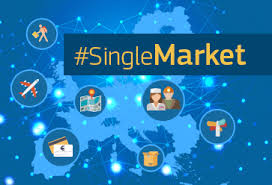 DescripciónEs un nuevo programa que busca fortalecer el mercado único europeo y mejorar su funcionamiento. El mercado único de la UE, también llamado mercado interior, permite que las personas, las mercancías, los servicios y el dinero puedan circular libremente por todos los Estados miembros. Es el mejor activo de Europa para generar crecimiento y fomentar la competitividad de las empresas europeas en los mercados globalizados.El programa sobre el Mercado Único aglutina, entre otros, los actuales programas COSME, CONSUMER o EU Statistics. ObjetivoSu objetivo es ayudar a las empresas, especialmente las PYMEs, y a los consumidores europeos a aprovechar mejor el potencial del mercado único. Ámbitos de actuación5 ámbitos principales: Protección de los derechos de los consumidores.Sobre la base del actual Erasmus para Jóvenes Emprendedores (programa COSME), apoyo a los emprendedores y al crecimiento e internacionalización de las PYMEs.Vigilancia del nivel de salud humana, animal y vegetal de forma que los ciudadanos de la Unión tengan acceso a alimentos seguros y de elevada calidad en el mercado único europeo. Financiación para apoyar la producción segura de alimentos, la prevención y erradicación de enfermedades animales y plagas vegetales y la mejora del bienestar de los animales en la Unión. También fomentará el acceso al mercado de los productores de alimentos de la Unión, impulsará las exportaciones a terceros países y prestará un considerable apoyo a la industria agroalimentaria, que es un sector puntero de la economía de la Unión.Generación de estadísticas europeas de alta calidad y mejora de las herramientas informáticas de la Comisión.Acciones subvencionablesCreación de instrumentos de información.Elaboración de normas actualizadas.Asistencia técnica, en particular a las PYMEs y a la industria.Apoyo financiero a institutos nacionales de estadística y PYMEs. Presupuesto4.200 millones de euros.CofinanciaciónDesde el 60 hasta el 100%.ParticipaciónLas empresas, en particular las PYMEs. Las organismos públicos y Autoridades Competentes de los Estados Miembros (a nivel regional y local). Las entidades sin ánimo de lucro, en particular organizaciones de consumidores.Los institutos nacionales de estadística.La mayoría de las propuestas deben presentarse en consorcios de varias entidades de diferentes países de la UE. Sin embargo, algunas acciones son elegibles de forma individual.